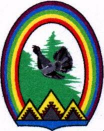 Городской округ РадужныйХанты-Мансийского автономного округа – Югры ДУМА ГОРОДА РАДУЖНЫЙРЕШЕНИЕот 27 января 2023 года					                             № 231
О внесении изменений и дополнений в Устав города РадужныйРассмотрев изменения и дополнения в Устав города Радужный, руководствуясь статьей 44 Федерального закона от 06 октября 2003 года № 131-ФЗ «Об общих принципах организации местного самоуправления в Российской Федерации», главой 8 Устава города Радужный, Дума города Радужный решила:1. Внести изменения и дополнения в Устав города Радужный согласно приложению к настоящему решению.2. Направить настоящее решение для государственной регистрации в установленном порядке.3. Опубликовать настоящее решение в газете «Новости Радужного. Официальная среда» после его государственной регистрации.4. Настоящее решение вступает в силу после его официального опубликования.Председатель Думы города	      Глава города______________ Г.П. Борщёв	       _____________ Н.А. Гулина«___» ____________ 2023 года		           «___» ___________ 2023 года Приложение к решению Думы городаот 27.01.2023 № 231Изменения и дополнения в Устав города Радужный	В статье 28:	1) в подпункте 20.1 пункта 4 слова «органом исполнительной власти» заменить словами «исполнительным органом»;	2) в подпункте 6 пункта 6 слова «органам исполнительной власти» заменить словами «исполнительным органам»;	3) в подпункте 3 пункта 6.1 слова «органами исполнительной власти субъекта Российской Федерации» заменить словами «исполнительными органами Ханты-Мансийского автономного округа – Югры»;	4) в подпункте 5 пункта 6.1 слова «органы исполнительной власти субъекта Российской Федерации» заменить словами «исполнительные органы Ханты-Мансийского автономного округа – Югры»._______________________________